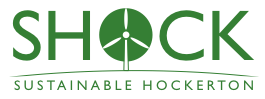 As a resident of Hockerton parish, Sustainable Hockerton Limited (SHL) would like to support you in your latest efforts to become more sustainable. SHL offers financial support for households and businesses in Hockerton; eligibility details are published on our website via the Village Fund page.To make an application to use the fund please complete this form and send it to Simon Tilley at  enquiries@sustainablehockerton.org. If you are not sure about the eligibility of your claim, please ask Simon Tilley first. Expenditure must occur in the current financial year. Please wait until receiving notification of approval before purchasing the items.Full Name:Email address (print please):Physical address with postcode:Item/s to be funded: (See a list of eligible things on the SHL web site, here. Please ask if unsure)Have you applied before? If so, when?Date:		                    SHL office useWe will endeavour to respond to your application within a week of submission of this form. If it is successful, you will be asked to send in receipts as proof of purchase and complete a short form asking how you would like to be paid.To help encourage other people to become more sustainable we would like in return for the grant your comments on the success or failure of the items you buy. Please could you send any feedback to enquiries@sustainablehockerton.orgThe small print: If you complete this form you are giving permission for SHL and Hockerton Housing Project (HHP) (Who manage SHL activities) to communicate with you about the offer and to let you know about future offers and promotions etc. You can remove yourself from this by emailing or contacting us in other ways. We will not sell your details to third parties. If you want to see the full details of our privacy policy, please see our web site.